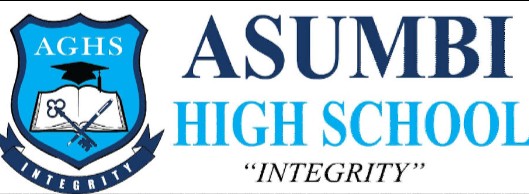             FORM 4 ENTRANCE EXAMS 2023  BIOLOGY DEPARTMENTProvide every candidate with the following:A full orange fruit labelled AA means of cutting (Should be a sharp knife or Scalpel)Hand lens3 test tubes in a beaker50ml beakerStrawA beaker containing some lime water labelledA boiling tube A source of heat or hot water bathA test tube containing about 2ml of DCPIPLet every student access Benedict’s solution with a dropper.